Przepisy lokalne – Covid 19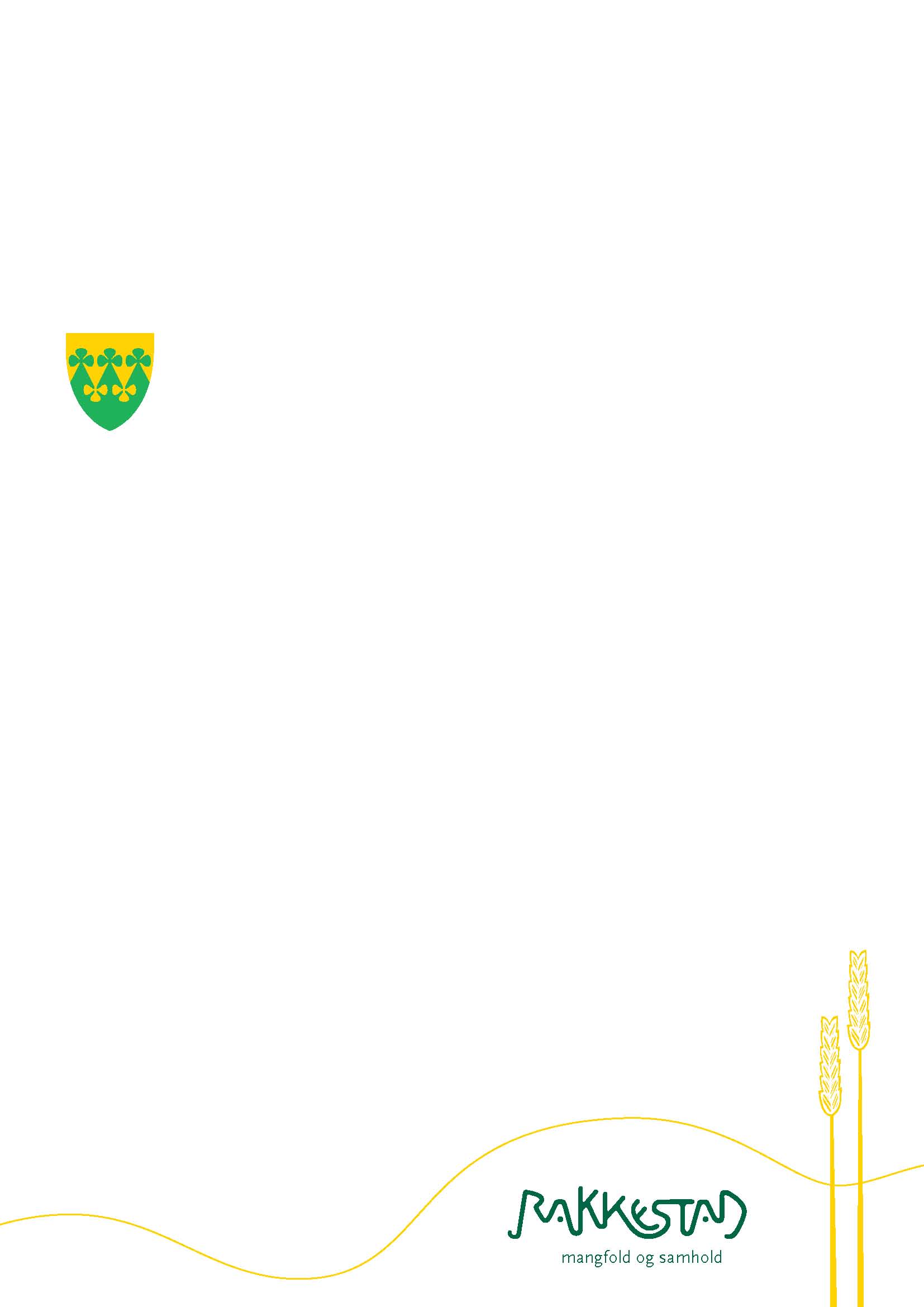 Gmina Rakkestad, VikenNr sprawy 20/2522	Nr dziennika 1066/21	Archiwum G10	Data: 18.01.2021		Zastępuje lokalne rozporządzenie zatwierdzone przez Radę Gminy 5. stycznia 2021, nr sprawy 1/21Zatwierdzone przez Radę Gminy 18. stycznia 2021, nr sprawy 2/21Spis treści§ 1 Cel	3§ 2 Zamknięcie miejsc publicznych i przedsiębiorstw, w których działalność kulturalna, rozrywkowa lub rekreacyjna odbywa się w pomieszczeniach	3§ 3 Ograniczenie liczby osób w sklepach i centrach handlowych	4§ 4 Podróżowanie komunikacją publiczną	4	§ 5 Maseczka w taksówce	4§ 6 Praca zdalna i spotkania	4§ 7 Obowiązek używania maseczki	5§ 8 Odpowiedzialność 	5§ 9 Wejście w życie i czas trwania	5§ 1 CelCelem rozporządzenia jest ustanowienie odpowiednich środków kontroli zakażeń aby zapobiegać, ograniczać oraz przeciwdziałać przenoszeniu się Covid-19 w populacji i wśród personelu medycznego, ochrona grup ryzyka i zapewnienie utrzymania wystarczających zdolności służby zdrowia i opiekuńczej.Celem przepisów jest ustanowienie odpowiednich środków kontroli zakażeń w celu zapobiegania lub ograniczania i przeciwdziałania przenoszeniu Covid-19 w populacji i wśród personelu medycznego, ochrona grup wrażliwych i zapewnienie utrzymania wystarczających zdolności w służbie zdrowia i opiekuńczej.Hensikten med lovgivningen er å etablere passende smitteverntiltak for å forhindre eller redusere og motvirke overføring av Covid-19 i befolkningen og blant helsepersonell, beskytte utsatte grupper og sikre at tilstrekkelig helse- og omsorgskapasitet opprettholdes.Celem regulacji jest ustanowienie właściwych środków kontroli zakażeń, aby zapobiegać lub ograniczać i przeciwdziałać przenoszeniu Covid-19 w populacji, a wśród personelu służby zdrowia, ochrony wrażliwych grup i zapewnić utrzymanie wystarczającej zdolności w służbie zdrowia i opieki.Formålet med regulering er å etablere egnede smitteverntiltak for å forhindre eller redusere og motvirke overføring av Covid-19 i befolkningen og blant helsepersonell, beskytte utsatte grupper og sikre at tilstrekkelig kapasitet innen helse og omsorg opprettholdes.Kan ikke laste inn fullstendige resultaterPrøv på nyttPrøver på nytt …Prøver på nytt …Kan ikke laste inn fullstendige resultaterPrøv på nyttPrøver på nytt …Prøver på nytt …Lokalne przepisy stanowią uzupełnienie przepisów zawartych w rozporządzeniach Ministerstwa Zdrowia i Opieki z dnia 27 marca 2020 r. w sprawie środków kontroli zakażeń itp. Lokalne przepisy stanowią uzupełnienie przepisów zawartych w rozporządzeniach Ministerstwa Zdrowia i Opieki z dnia 27 marca 2020 r. W sprawie środków kontroli zakażeń itp.Lokale forskrifter supplerer forskriftene i forskriften fra Helse- og velferdsdepartementet 27. mars 2020 om smitteverntiltak m.m.Lokalne przepisy są w uzupełnieniu do przepisów Ministerstwa Zdrowia i regulacjami usług opiekuńczych z dnia 27 marca 2020 w sprawie środków kontroli zakażeń etc.Lokale forskrifter kommer i tillegg til forskriften fra Helsedepartementet og forskriftene om omsorgstjenester av 27. mars 2020 om smitteverntiltak m.m.Kan ikke laste inn fullstendige resultaterPrøv på nyttPrøver på nytt …Prøver på nytt …podczas wybuchu ogniska zakażeń (regulacja Covid-19). § 2 Zamknięcie miejsc publicznych i przedsiębiorstw,w których działalność kulturalna, rozrywkowa lub rekreacyjna odbywa się w pomieszczeniachMiejsca publiczne i przedsiębiorstwa, w których zajęcia kulturalne, rozrywkowe lub rekreacyjne gromadzą ludzi w pomieszczeniach, powinny być zamknięte. Obejmuje to m.in.:Zajęcia grupowe w siłowniach i podobnych miejscach.Muzea.Kino, teatr, sale koncertowe i podobne miejsca kulturalne i rozrywkowe.Miejsca, w których odbywają się występy rozrywkowe i rekreacyjne.Miejsca zgromadzeń religijnych.Baseny. Paragraf nie ma zastosowania do:Aktywności w halach sportowych i salach gimnastycznych w ramach zajęć w szkole podstawowej i gimnazjum. Zajęć pływania dla uczniow szkoły podstawowej i gimnazjum.Zorganizowanych zajęć dla dzieci i młodzieży do lat 19.Indywidualnych trening w siłowniach.Rehabilitacji i szkoleń oferowanych indywidualnie w siłowniach i podobnych miejscach.Pogrzebów.Galerii i innych placówek sztuki.§ 3 Ograniczenie liczby osób w sklepach i centrach handlowychSklepy, centra handlowe i inne punkty sprzedaży muszą zagwarantować, aby na terenie obiektu nie przebywało więcej osób niż tyle, aby możliwe było zachowanie odległości co najmniej dwóch metrów pomiędzy klientami. Sklepy, centra handlowe i inne punkty sprzedaży muszą zapewnić, aby na terenie obiektu nie było więcej osób niż można przebywać w odległości co najmniej dwóch metrów.Butikker, kjøpesentre og andre salgssteder må sørge for at det ikke er flere mennesker på eiendommen enn det kan være i en avstand på minst to meter.Sklepy, centra handlowe i inne placówki musi upewnić się, że nie ma więcej osób przebywających na terenie niż mogą być przechowywane co najmniej dwóch metrów.Butikker, kjøpesentre og andre etablissementer må sørge for at det ikke er flere som bor på stedet enn det kan lagres minst to meter.Kan ikke laste inn fullstendige resultaterPrøv på nyttPrøver på nytt …Prøver på nytt …Dopuszczalną liczbę klientów w lokalu oblicza się na podstawie wielkości lokalu. Dopuszczalną liczbę klientów w lokalu oblicza się na podstawie wielkości lokalu.Det tillatte antallet kunder i lokalene beregnes ut fra størrelsen på lokalet.Dopuszczalna liczba klientów w siedzibie oblicza się na podstawie wielkości pomieszczeń.Det tillatte antallet klienter i lokalene beregnes ut fra størrelsen på rommene.Kan ikke laste inn fullstendige resultaterPrøv på nyttPrøver på nytt …Prøver på nytt …W razie potrzeby należy zapewnić przestrzeganie tego wymogu.§ 4 Podróżowanie komunikacją publicznąZachęca się do unikania korzystania z transportu publicznego. Jeżeli jednak transport publiczny jest wykorzystywany, należy zwrócić szczególną uwagę na przestrzeganie obowiązujących przepisów krajowych i wytycznych dotyczących kontroli zakażeń, oraz na innych podróżnych.Jeżeli nie jest możliwe utrzymanie odległości jednego metra od innych podróżnych, podróżujący środkami transportu publicznego powinni korzystać z maseczki.Obowiązek korzystania z maseczki nie dotyczy dzieci poniżej 12 roku życia i dzieci w szkole podstawowej oraz osób, które nie mogą korzystać z maseczki z powodów medycznych lub innych.§ 5 Maseczka w taksówcePasażerowie powinni korzystać z maseczki w taksówce. Maseczkę należy założyć, zanim pasażer wsiądzie do taksówki i nie powinna być zdjęta, dopóki podróż nie zostanie zakończona, a pasażer opuści taksówkę.Obowiązek używania maseczki ma zastosowanie także w stosunku do kierowcy, gdy w taksówce znajduje się pasażer.Obowiązek korzystania z maseczki nie dotyczy dzieci poniżej 12 roku życia i dzieci w szkole podstawowej oraz osób, które nie mogą korzystać z maseczki z powodów medycznych lub innych.§ 6 Praca zdalna i spotkaniaPracodawcy powinni zapewnić pracownikom możliwość wykonywania pracy zdalnej tam, gdzie jest to wykonalne. Pracodawcy powinni móc udokumentować, że informacja o sposobie przeprowadzenia pracy zdalnej w danym przedsiębiorstwie, zostala podana.W pozostałych przypadkach obowiązują przepisy krajowe oraz wytyczne odnośnie kontroli zakażeń w miejscach pracy.§ 7 Obowiązek używania maseczkiJeżeli nie jest możliwe zachowanie odległości jednego metra w stosunku do osób spoza własnego gospodarstwa domowego, maseczki powinny być używane w sklepach, w centrach handlowych, w punktach gastronomicznych, w miejscach modlitwy, w pomieszczeniach kulturalnych oraz przeznaczonych do uprawiania sportu i rekreacji. Obowiązek używania maseczki nie dotyczy osób, które uprawiają aktywność fizyczną.Obowiązek noszenia maseczki ma zastosowanie także w stosunku do pracowników w miejscach, w których nie jest możliwe zachowanie jednego metra od odwiedzających, patrz akapit pierwszy. Nie dotyczy to pracowników w miejscach, w których wdrożono inne środki zapobiegawcze, takie jak stosowanie przyłbic, przegród itp., zgodnie z zaleceniem Instytutu Zdrowia Publicznego.Obowiązek korzystania z maseczki nie dotyczy dzieci poniżej 12 roku życia i dzieci w szkole podstawowej, ani tych, którzy nie mogą korzystać z maseczki z powodów medycznych lub innych. Odpowiednio obowiązują zalecenia Norweskiego Instytutu Zdrowia Publicznego dotyczące stosowania masek na twarz.§ 8 OdpowiedzialnośćGmina Rakkestad nie ponosi odpowiedzialności finansowej w wyniku nałożonych przepisów.§ 9 Wejście w życie i czas trwaniaPrzepisy wchodzą w życie z dniem 19.1.2021 r. i obowiązują do 2.2.2021 r.